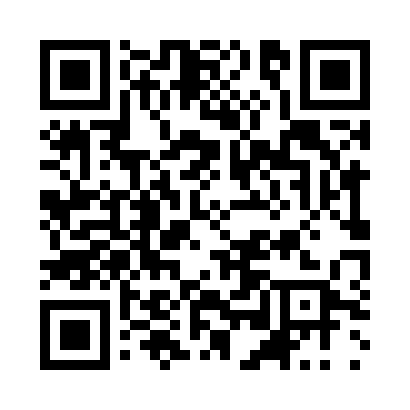 Prayer times for Bolyarsko, BulgariaMon 1 Apr 2024 - Tue 30 Apr 2024High Latitude Method: Angle Based RulePrayer Calculation Method: Muslim World LeagueAsar Calculation Method: HanafiPrayer times provided by https://www.salahtimes.comDateDayFajrSunriseDhuhrAsrMaghribIsha1Mon5:206:571:185:487:419:122Tue5:186:551:185:497:429:133Wed5:166:531:185:497:439:154Thu5:146:511:175:507:449:165Fri5:126:501:175:517:459:186Sat5:106:481:175:527:469:197Sun5:086:461:175:527:489:208Mon5:066:451:165:537:499:229Tue5:046:431:165:547:509:2310Wed5:026:411:165:557:519:2511Thu4:596:401:155:557:529:2612Fri4:576:381:155:567:539:2813Sat4:556:361:155:577:549:2914Sun4:536:351:155:587:559:3115Mon4:516:331:145:587:579:3216Tue4:496:311:145:597:589:3417Wed4:476:301:146:007:599:3518Thu4:456:281:146:008:009:3719Fri4:436:271:146:018:019:3820Sat4:416:251:136:028:029:4021Sun4:396:241:136:028:039:4122Mon4:376:221:136:038:059:4323Tue4:356:211:136:048:069:4424Wed4:336:191:136:048:079:4625Thu4:316:181:126:058:089:4826Fri4:296:161:126:068:099:4927Sat4:276:151:126:068:109:5128Sun4:256:131:126:078:119:5329Mon4:236:121:126:088:129:5430Tue4:216:111:126:088:139:56